Tsunamis in History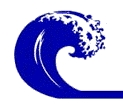 Choose one of the historical tsunamis listed below and use the links on the class website to find out more about it. Which tsunami did you select? ______________________________________________Where and when did the event occur? (Be specific!)What caused the tsunami? (If it was an earthquake, include the magnitude of the earthquake.)How far did the wave travel? (Give the names of some places it reached.)Did the tsunami reach Oregon? ______________ If so: How long did it take for it to reach the Oregon coast? ____________________What was the wave amplitude (height above calm sea level) on the Oregon coast? ______Describe at least 3 types of damage that were caused by the tsunami. Was anyone injured or killed? If so, how many people and where?What did the people of that area do in response to the tsunami?Chile, 1960Alaska, 1964Indian Ocean (Sumatra), 2004Samoa, 2009Japan, 2011